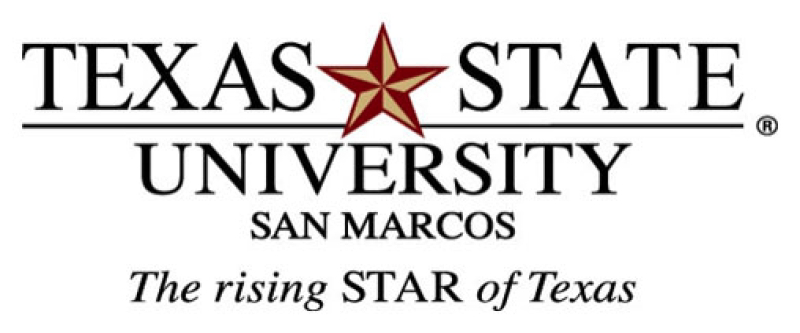 School of Music2014-2015 Graduate Music Teaching, Instructional, and ResearchAssistantshipsAssistantships are available in the following areas:			Bands 				Music Theory			Choral Conducting 		Music Technology/Composition 					Collaborative Piano 		Orchestral Conducting			Jazz Studies 			Percussion			Latin Music 			Piano Pedagogy			Music Education 		Strings			Music History/Literature 	Voice/OperaPlease note: Not all areas have new assistantships every year.QUALIFICATIONS: Admission to a graduate music degree program in the School ofMusic, and expertise in the area of application.INFORMATION: Texas State University, located approximately half an hour from Austinand San Antonio in the beautiful Hill Country, is home to approximately 34,000 students,and over 500 music majors. The School of Music, offering a comprehensive array ofensembles, undergraduate and master’s programs, is an accredited member of the NationalAssociation of Schools of Music.APPLICATION: Online Applications are available at the following website:http://www.music.txstate.edu/prospectivestudents/graduate.htmlApplication must include three current letters of reference, essay, and completedapplication form. Deadline for applications is March 15, 2013. Please send yourcompleted application electronically as an attachment to M.E.Cavitt@txstate.edu or mailto:Dr. Al CorleyCoordinator of Graduate Studies in MusicSchool of Music601 University DriveSan Marcos, Texas 78666